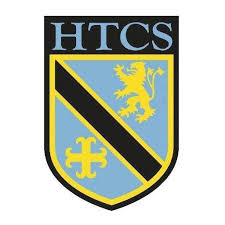                           Mathematics Faculty                         Year 11 Foundation - Autumn Term 1                          Unit 2 Overview - Algebraic Graphs 2TopicKey IdeasProgressProgressProgressTopicKey IdeasRAGAlgebraic Graphs 2I can construct and interpret quadratic graphs.Algebraic Graphs 2I can construct and interpret cubic graphs.Algebraic Graphs 2I can construct and interpret reciprocal graphs.Algebraic Graphs 2I can recognise a graph from its shape.Algebraic Graphs 2I can interpret non-linear graphs modelling real-life situations.LessonLearning FocusAssessmentKey Words1Constructing and interpreting quadratic graphs (CM clips 264 & 265)Formative assessment strategies e.g. MWBs, whole class questioning, Diagnostic Questions, SLOP time with self-assessment, Live Marking etc.Assessment is also supported with our use of ILOs, set through Century Learning, Corbettmaths, Dr Frost Maths and Justmaths.Finally, units are assessed through staples challenges and half termly assessments, as part of our Assessment Calendar in Mathematics.quadratic, table of values, parabola, axis, intercept, root, turning point, minimum, maximum, symmetry, equation, solution2Constructing and interpreting cubic graphs (CM clip 344)Formative assessment strategies e.g. MWBs, whole class questioning, Diagnostic Questions, SLOP time with self-assessment, Live Marking etc.Assessment is also supported with our use of ILOs, set through Century Learning, Corbettmaths, Dr Frost Maths and Justmaths.Finally, units are assessed through staples challenges and half termly assessments, as part of our Assessment Calendar in Mathematics.cubic, table of values, equation, substitute, intercept3Constructing and interpreting reciprocal graphs (CM clip 346)Formative assessment strategies e.g. MWBs, whole class questioning, Diagnostic Questions, SLOP time with self-assessment, Live Marking etc.Assessment is also supported with our use of ILOs, set through Century Learning, Corbettmaths, Dr Frost Maths and Justmaths.Finally, units are assessed through staples challenges and half termly assessments, as part of our Assessment Calendar in Mathematics.reciprocal, table of values, equation, substitute4Interpreting non-linear graphs modelling real-life situations.Formative assessment strategies e.g. MWBs, whole class questioning, Diagnostic Questions, SLOP time with self-assessment, Live Marking etc.Assessment is also supported with our use of ILOs, set through Century Learning, Corbettmaths, Dr Frost Maths and Justmaths.Finally, units are assessed through staples challenges and half termly assessments, as part of our Assessment Calendar in Mathematics.graph, non-linear, curve, parabola, minimum, maximum, interpret, value